§6205.  Certificate as evidenceA certificate of the commissioner, deputy commissioner or Chief of the Bureau of Marine Patrol stating what the records of the department show is admissible as evidence in all courts as proof of the department records. A certificate stating that the records do not show that a person held a license is prima facie evidence that the person did not hold the license on the date specified in the certificate. The certified copy is admissible in evidence on the testimony of an officer that the officer received the certificate after requesting it by telephone or otherwise from the department. A further foundation is not necessary for the admission of the certificate.  [RR 2021, c. 2, Pt. B, §37 (COR).]SECTION HISTORYPL 1977, c. 661, §5 (NEW). PL 1979, c. 541, §B73 (AMD). RR 2021, c. 2, Pt. B, §37 (COR). The State of Maine claims a copyright in its codified statutes. If you intend to republish this material, we require that you include the following disclaimer in your publication:All copyrights and other rights to statutory text are reserved by the State of Maine. The text included in this publication reflects changes made through the First Regular and First Special Session of the 131st Maine Legislature and is current through November 1, 2023
                    . The text is subject to change without notice. It is a version that has not been officially certified by the Secretary of State. Refer to the Maine Revised Statutes Annotated and supplements for certified text.
                The Office of the Revisor of Statutes also requests that you send us one copy of any statutory publication you may produce. Our goal is not to restrict publishing activity, but to keep track of who is publishing what, to identify any needless duplication and to preserve the State's copyright rights.PLEASE NOTE: The Revisor's Office cannot perform research for or provide legal advice or interpretation of Maine law to the public. If you need legal assistance, please contact a qualified attorney.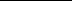 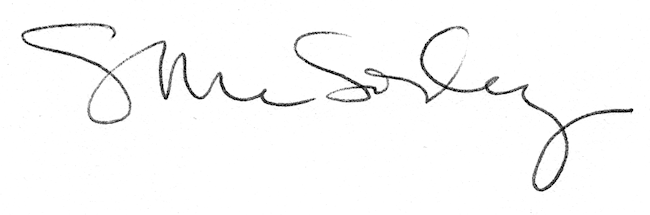 